QUESTIONARIO DI GRADIMENTO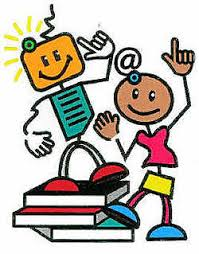 Grazie per il lavoro svolto insieme!!!Gradimento generale *Gradimento attività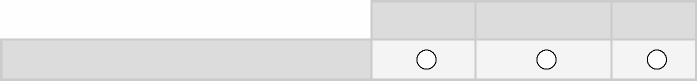 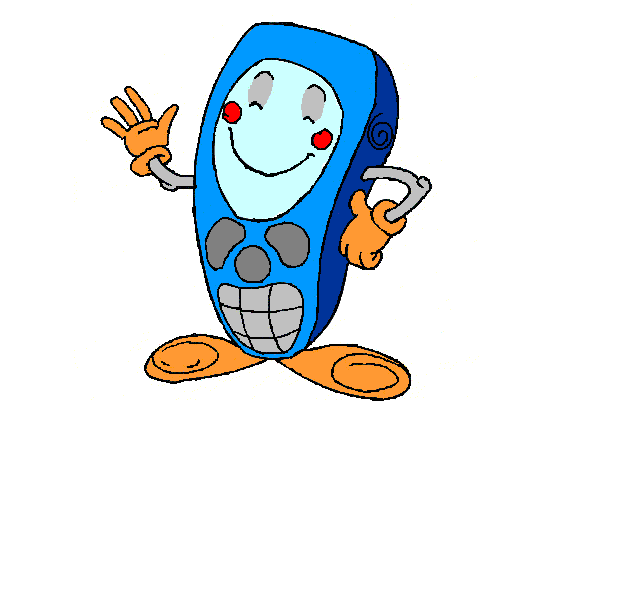 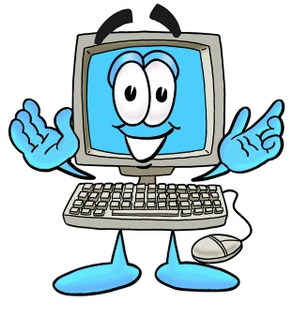 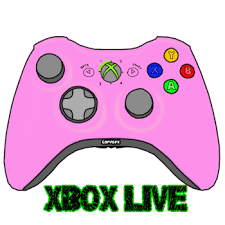 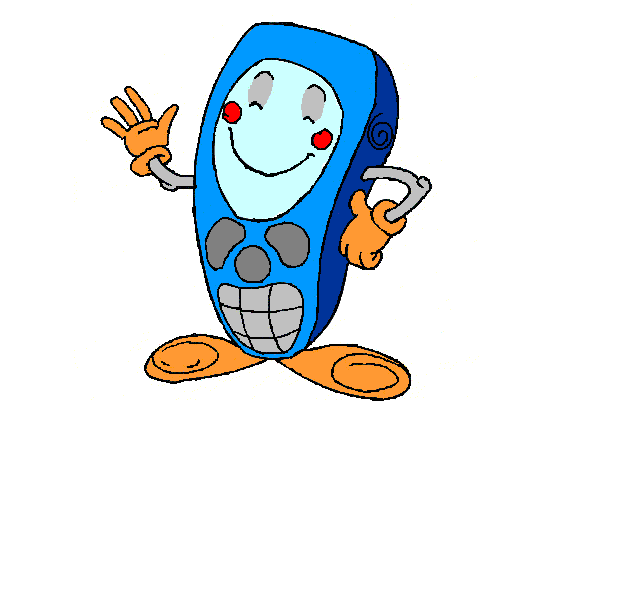 PocoAbbastanzaMoltoLe attività ti sono state spiegate in modo chiaro?Ti sei trovato bene a lavorare con i tuoi compagni?Pensi di aver imparato qualcosa di utile sui media, cellulari e videogiochi?Quanto ti sei divertito?